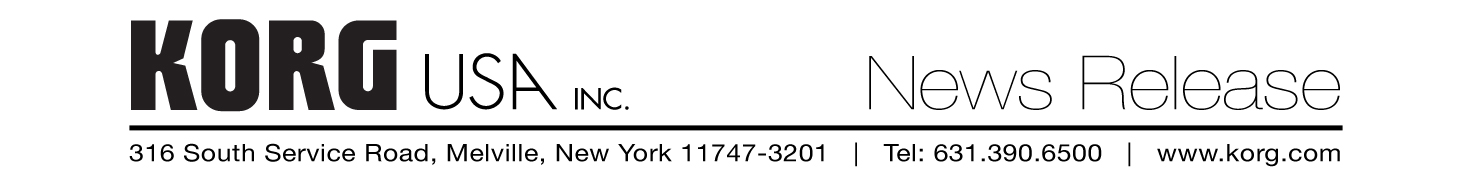 Morgan Walker – KORG USA
Morganw@korgusa.com
P: 631-816-5915For Immediate ReleaseVOX announces Brian May Signature Series amPlug and MV50 models New VOX amPlug Brian May guitar headphone amplifier and MV50 Brian May miniature amplifier head provide players with May’s iconic toneMelville, NY – April 5, 2023 – VOX announces the Brian May Signature Series, which includes two new mini-amps developed in collaboration with legendary Queen guitarist Sir Brian May, making his iconic tone accessible to all. These products, each designed as a nod to May’s classic custom-constructed red-and-black “Red Special” guitar, include the amPlug Brian May guitar headphone amplifier and the MV50 Brian May miniature 50W amplifier head, along with two Limited Edition bundles that pair each of these products with a matching cabinet and other accessories (specifically, a collectible keychain and postcards). Brian May is a legend of the highest order: his volumes of work with rock institution Queen produced some of the most beloved anthems of all time, while May’s guitar sound itself provides an instantly recognizable boost to whatever he plays. May’s musical style manages to be fluid and rock-solid at the same time, and his legions of devotees have spent years pining for the chance to accurately emulate his trademark riffs.May remarks, “I want people to be able to get the sounds you make in a stadium show into your living room, and these products achieve that. I hope that people find them inspiring.”About the amPlug Brian May guitar headphone amplifier:Taking its form factor from the VOX amPlug series of palm-sized, battery powered, headphone guitar amplifiers, the amPlug Brian May guitar headphone amplifier provides users with the legendary guitarist’s classic tone anytime, anywhere – through any set of standard headphones. Designed to recreate the unique sound of the signal chain of May’s “Red Special” guitar and cranked AC30, this special edition of the amPlug will thrill guitarists and Queen fans everywhere.With the amPlug’s AC30 + Treble Booster setting, and three onboard May-inspired effects (“Brighton Rock” delay, phaser and chorus), the amPlug Brian May is literally “the Brian May tone in the palm of your hand.” But the amPlug Brian May goes further than merely delivering on tone. Featuring a range of backing rhythms, including the “We Will Rock You” stomps and claps, users can jam along to classic tracks in their headphones.The amPlug Brian May is available individually from your favorite VOX dealer, or as a Limited Edition set with a matching miniature speaker cabinet.About the MV50 Brian May miniature amplifier head:Based on the form factor and circuitry of VOX’s MV50 miniature heads, and powered by VOX’s  Nutube technology – a revolutionary new vacuum tube that produces authentic tube tone at a fraction of the size and power – the MV50 Brian May adds a KAT (Knight Audio Technologies) treble booster, which can be toggled on or off, allowing guitarists to dial in Brian May’s instantly recognizable tone. Like the amPlug Brian May, the MV50 Brian May is available individually, or as a Limited Edition set with a matching 1x8” speaker cab.With a 50w output at 4ohms, the MV50 packs a large punch despite its small size, making it just as suited for gigging and rehearsal as for practicing at home. And with speaker emulation in the headphone/line out, the MV50 Brian May can be recorded without needing to mic up a cab.When matched with its cabinet, “It’s perfect for any smaller show, and if you want to put a mic in front of it, it’ll do for your big gigs as well. I wouldn't mind going on some future stadium gig and seeing how this shapes up,” said Brian May.These products are now available, with U.S. MAP pricing as follows:amPlug Brian May guitar headphone amplifier: $59.99 MV50 Brian May miniature amplifier head: $249.99amPlug Brian May collector’s bundle Set (including matching cabinet and accessories): $149.99MV50 Brian May collector’s bundle Set (including matching cabinet and accessories): $399.99For more information, visit https://voxamps.com/series/brian-may/  Access Images: https://www.dropbox.com/voxBrianMay Video links: Brian May Products: https://youtu.be/EhmLzkF92UUBrian May MV50: https://youtu.be/ELep0t_S1vgBrian May amPlug: https://youtu.be/7xRNKLDU0OkamPlug Brian May specs:Input/output jacks: Phones jack (3.5 mm stereo mini phone jack), AUX jack (CTIA-compliant 3.5 mm TRRS mini phone jack)Power supply: Two AAA batteries or AAA nickel-metal hydride batteriesBattery life: 10 hours/16 hours (using alkaline batteries, when FX or RHYTHM is on/off); 3 hours/5 hours (using zinc-carbon batteries, when FX or RHYTHM is on/off)Dimensions: 87 (W) × 33 (D) × 39 (H) mm [3.43 × 1.3 × 1.54 inches], with plug folded downWeight: 40 g (1.41 oz.), not including batteriesIncluded items: two AAA batteriesMatching cabinet specs:Connections: Guitar In, amPlug In, Aux In, DC9V InOutput: 2W speaker VOX original 3" x 1Power supply: 9V battery (006P) or AC adapter (optional)Battery life: approx. 12 hours (9V alkaline battery), approx. 5 hours (9V manganese battery) Dimensions: 100 (W) x 63 (D) x 101 (H) mm  [4 x 2.5 x 4 inches]Weight: 260 g (excluding batteries) (9.2oz)Accessories: 9V manganese dry cell battery (006P)Accessory AC adapterMV50 Brian May specs:Input/Output Jacks: INPUT Jack × 1, SPEAKER OUTPUT Jack × 1 (6.3 mm monaural phone jack, unbalanced); PHONES / LINE Jack × 1 (6.3 mm stereo phone jack)Controls: Gain, tone, volume, treble booster on/off switch, impedance switch, standby switch, eco switch, EQ switch (flat/deep)Vacuum tube: Nutube 6P1Output Power: Maximum approx. 50 W RMS@4 ohms,25 W RMS@8 ohms, 12.5 W RMS@16 ohmsPower supply: AC adapter (DC 19 V ) Current Consumption: 3.42 ADimensions: 135 (W) × 75 (D) × 100 (H) mm [5.31 × 2.95 × 3.94 inches]Weight: 551 g/1.21 lbs.Included items: AC adapter, Power cord, Owner’s ManualMatching cabinet specs:Speaker: 1 x 8" VOX original 8ohmInput terminals: 2Allowable input: 25WDimensions: 260 (W) x 280 (D) x 200 (H) mm [10.24 x 11.02 x 7.9 inches]Weight: 3.9 kg (8.6 lbs)Photo file 1: VOX_BrianMay_Photo1_amPlug.JPGPhoto caption 1: VOX amPlug Brian May guitar headphone amplifier, shown with Brian May in backgroundPhoto file 2: VOX_BrianMay_Photo2_amPlug.JPGPhoto caption 2: Brian May uses the VOX amPlug Brian May guitar headphone amplifier with his iconic “Red Special” guitar (closeup)Photo file 3: VOX_BrianMay_Photo3_amPlug.JPGPhoto caption 3: Brian May uses the VOX amPlug Brian May guitar headphone amplifier with his iconic “Red Special” guitar Photo file 4: VOX_BrianMay_Photo4_amPlug_Cab.JPGPhoto caption 4: VOX amPlug Brian May guitar headphone amplifier with matching cabinet, shown with Brian May in backgroundPhoto file 5: VOX_BrianMay_Photo5_amPlug.JPGPhoto caption 5: VOX MV50 Brian May miniature amplifier headPhoto file 6: VOX_BrianMay_Photo6_amPlug.JPGPhoto caption 6: VOX MV50 Brian May miniature amplifier head, shown with Brian May in backgroundPhoto file 7: VOX_BrianMay_Photo7_amPlug_Cab.JPGPhoto caption 7: VOX MV50 Brian May miniature amplifier head with matching cabinetPhoto file 8: VOX_BrianMay_Photo8_amPlug_Cab.JPGPhoto caption 8: Brian May poses with his iconic “Red Special” guitar next to the VOX MV50 Brian May miniature amplifier head and matching cabinet